Ҡ а р а р                                                                                         р е ш е н и еОб отмене Решения Совета сельского поселения Юмашевский сельсовет муниципального района Чекмагушевский район Республики Башкортостан №68 от 18.05.2017 года «Об утверждении положения о муниципальном контроле за обеспечением сохранности автомобильных дорог местного значения на территории сельского поселения Юмашевский сельсовет муниципального район Чекмагушевский район Республики Башкортостан»      В целях приведения в соответствие с законодательством нормативно-правовых актов, противоречащих законодательству, Совет сельского поселения Юмашевский сельсовет муниципального района Чекмагушевский район Республики Башкортостан РЕШИЛ:1. Решение №68 от 18.05.2017 года «Об утверждении положения о муниципальном контроле за обеспечением сохранности автомобильных дорог местного значения на территории сельского поселения Юмашевский сельсовет муниципального район Чекмагушевский район Республики Башкортостан» отменить.2. Настоящее решение подлежит официальному опубликованию на информационном стенде и официальном сайте сельского поселения Юмашевский сельсовет муниципального района Чекмагушевский район Республики Башкортостан.3. Контроль за выполнением данного решения возлагаю на себя.Глава сельского поселения                               Р.Х. Салимгареевас. Юмашево24 декабря 2020 года.№75БАШҠОРТОСТАН  РЕСПУБЛИКАҺЫСАҠМАҒОШ  РАЙОНЫ муниципаль районЫНЫҢ  ЙОМАШ АУЫЛ СОВЕТЫ АУЫЛ    БИЛӘмӘҺЕ СОВЕТЫ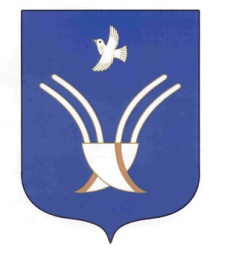 Совет сельского поселенияЮМАШЕВСКИЙ СЕЛЬСОВЕТмуниципального района Чекмагушевский район Республики Башкортостан